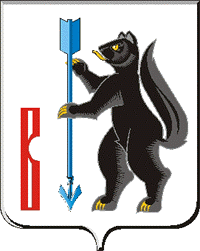 АДМИНИСТРАЦИЯГОРОДСКОГО ОКРУГА ВЕРХОТУРСКИЙП О С Т А Н О В Л Е Н И Еот 19.12.2018г. № 1039г. ВерхотурьеОб утверждении ликвидационного баланса муниципального унитарного предприятия городского округа Верхотурский «Верхотурское ЖКХ»В соответствии со статьей 63 Гражданского кодекса Российской Федерации, статьей 20 Федерального закона от 14 ноября 2002 года N 161-ФЗ "О государственных и муниципальных унитарных предприятиях"»,  во исполнение постановления Администрации городского округа Верхотурский от 17.08 2017 № 650 «О ликвидации муниципального унитарного предприятия городского округа Верхотурский «Верхотурское ЖКХ», руководствуясь Уставом городского округа Верхотурский,ПОСТАНОВЛЯЮ:1.Утвердить ликвидационный баланс, по состоянию на 19.12.2018 года (прилагается).2.Председателю ликвидационной комиссии А.В. Рюмину предоставить  ликвидационный баланс в Федеральную налоговую службу по Свердловской области.   3.Опубликовать настоящее постановление в информационном бюллетене «Верхотурская неделя» и разместить на официальном сайте городского округа Верхотурский.  4.Настоящее постановление вступает в силу со дня его подписания.          5.Контроль исполнения настоящего постановления оставляю за собой.Глава городского округа Верхотурский                                                    А.Г. Лиханов